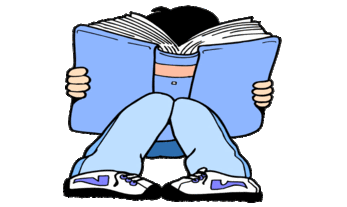 YEAR 1 HOME LEARNING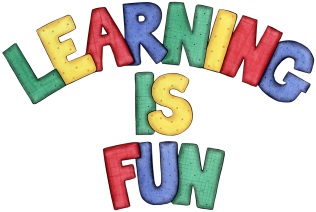 YEAR 1 HOME LEARNINGDate Set04.03.16Date Due11.03.16MathleticsMultiplication and Division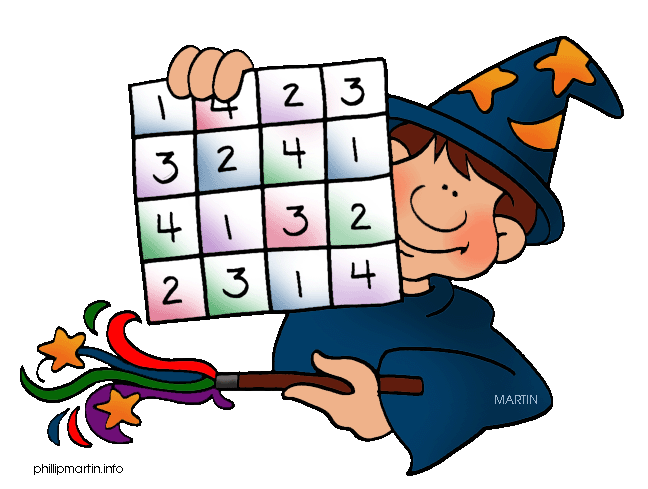 Model Multiplication to 5x5Children need to learn their 5x tables off by heartChildren to learn number bonds to 20 (addition pairs of numbers to 20)SpellodromeWritingList 29Practice 5 words from list 5 in cursive handwriting (you do not need to bring this into school) ReadingRecommended daily reading time:Year 1 15-20 minutes Home Learning ProjectDate Set: 04.03.16                          Date Due: 15.04.16Make a book about different plants and animals you have seen in the gardens or parks.GreekPlease go to Greek Class Blog for Greek Home LearningGreek Class - St Cyprian's Greek Orthodox Primary Academy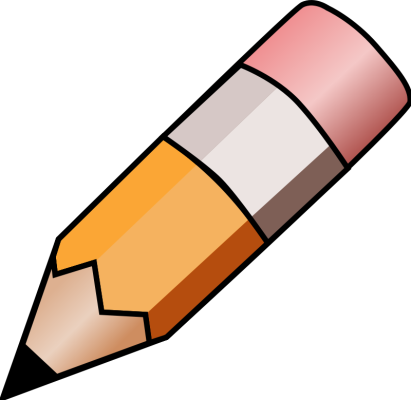 